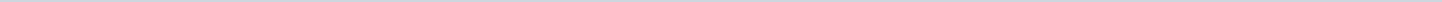 Index (1 onderwerp)1 Raad 4-4-2017Raad 4-4-2017MetadataDocumenten (4)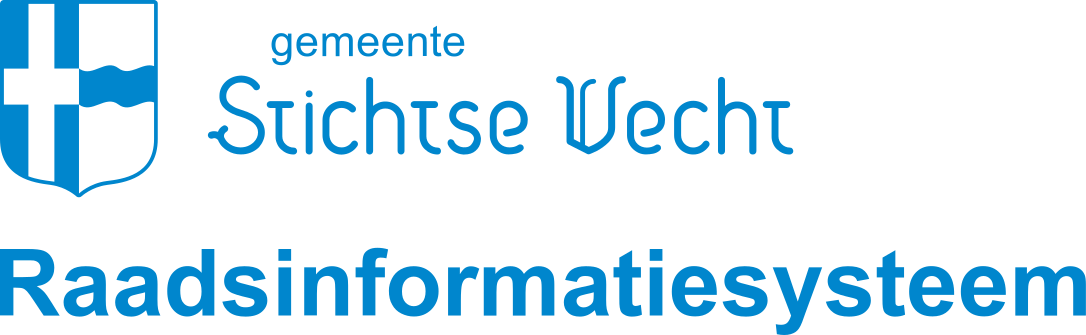 Gemeente Stichtse VechtAangemaakt op:Gemeente Stichtse Vecht29-03-2024 16:02Moties en amendementenPeriode: 2024Laatst gewijzigd16-02-2018 16:32ZichtbaarheidOpenbaarStatus-#Naam van documentPub. datumInfo1.M3 PvdA, LL, M2000, SV Beweegt - Rekenkameronderzoek problemen BSWW - niet ingediend04-04-2017PDF,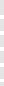 680,34 KB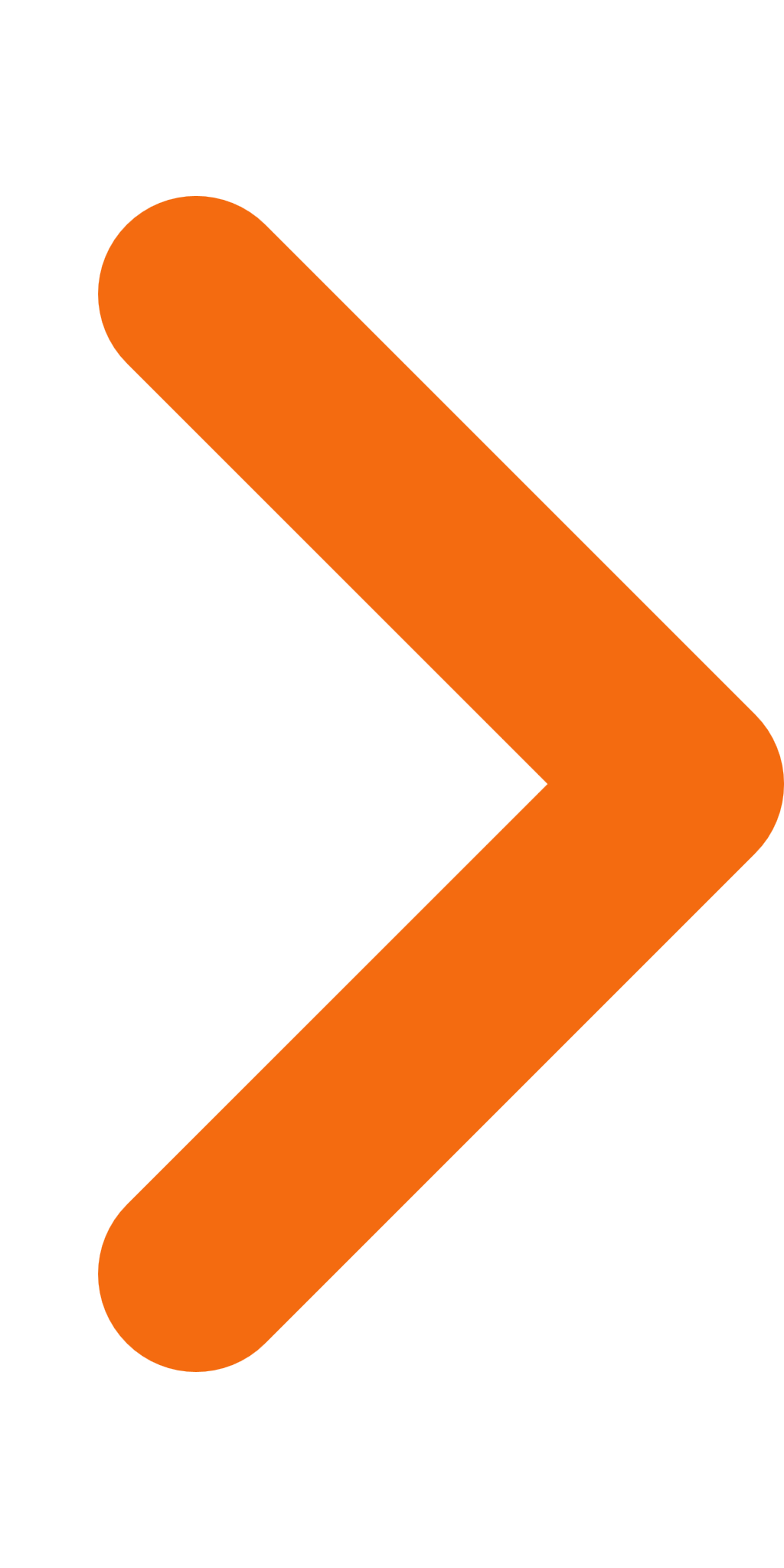 2.M18 Het Vechtse Verbond en D66 - Opschorten termijnen tbv de onderzoekscommissie - aangenomen04-04-2017PDF,1,81 MB3.M18-2 Het Vechtse Verbond  - Duidelijke argumentatie tegen weideschuur - niet ingediend04-04-2017PDF,1,07 MB4.M19 PvdA, SVB,GL en M2000 -Woonvisie moet uitgangspunt zijn bij woningbouw - ingetrokken04-04-2017PDF,742,21 KB